INDICAÇÃO Nº 5811/2017Sugere ao Poder Executivo Municipal que proceda a troca de lâmpada na Rua Maria Amabile Mollon nas proximidades do nº 255 no Jd. Ferdinando Mollon. (A)Excelentíssimo Senhor Prefeito Municipal, Nos termos do Art. 108 do Regimento Interno desta Casa de Leis, dirijo-me a Vossa Excelência para sugerir ao setor competente que proceda a troca lâmpada na Rua Maria Amabile Mollon nas proximidades do nº 255 no Jd. Ferdinando Mollon.Justificativa:Fomos procurados por munícipes solicitando essa providencia, pois, da forma que se encontra o local está escuro causando transtornos e insegurança.Plenário “Dr. Tancredo Neves”, em 27 de Junho de 2017.José Luís Fornasari                                                  “Joi Fornasari”Solidariedade                                                    - Vereador -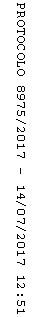 